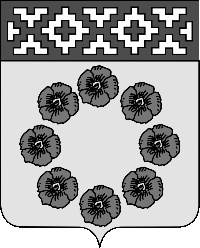 ПРОЕКТ ПОСТАНОВЛЕНИЯАдминистрации Пестяковского муниципального районаИвановской  области«__» октября 2022 г.  №___                                                                   пос. Пестяки О ПРЕДОСТАВЛЕНИИ РАЗРЕШЕНИЯ НА ОТКЛОНЕНИЕ ОТ ПРЕДЕЛЬНЫХ ПАРАМЕТРОВ РАЗМЕРА ЗЕМЕЛЬНОГО УЧАСТКАВ соответствии со статьей 40 Градостроительного кодекса Российской Федерации, постановлением Администрации Пестяковского муниципального района от 19.05.2017 №206 «Об утверждении административного регламента предоставления муниципальной услуги «Представление разрешения на отклонение от предельных параметров разрешенного строительства, реконструкции объектов капитального строительства», на основании заключения о результатах публичных слушаний по проекту представления разрешения на отклонение от предельных параметров размера земельного участка расположенного в с. Демидово, Пестяковского муниципального района Ивановской области, состоявшихся _________________, постановляю:1. Предоставить Силантьевой Вере Владимировне разрешение на отклонение от предельных параметров размера земельного участка, расположенного по адресу: Российская Федерация, Ивановская область, Пестяковский муниципальный район, Пестяковское сельское поселение, с. Демидово, за ул. Клубная,  категория земель – Земли населенных пунктов, территориальная зона – жилая зона (Ж), вид разрешенного использования – ведение садоводства (13.2), в части уменьшения предельного минимального параметра:с 600 кв.м на 450 кв.м.  2. Контроль за исполнением настоящего постановления возложить на Председателя Комитета имущественных, земельных отношений, природных ресурсов и экологии администрации Пестяковского муниципального района С. П. Смирнову.3. Опубликовать настоящее постановление в соответствии с Уставом Пестяковского городского поселения и разместить на официальном сайте Пестяковского муниципального района.4. Настоящее постановление вступает в силу со дня его принятия.ГлаваПестяковского муниципального района					А.Н. Груздев